Raspored sati u školskoj godini 2021./22.    8.a razredNapomene:OSNOVNA ŠKOLA AUGUSTA HARAMBAŠIĆAZAGREB, HARAMBAŠIĆEVA 18satponedjeljakutoraksrijedačetvrtakpetakučionica 1učionica 5učionica 5Učionica 5učionica 2ujutro7:007:40MATEMATIKA dodMATEMATIKA dop(4)ujutro7:458:25KEMIJAMATEMATIKAGEOGRAFIJALIKOVNA K.INFORMATIKAujutro8:309:10KEMIJAMATEMATIKAHRVATSKI JEZIKLIKOVNA K.INFORMATIKAujutro9:2510:05BIOLOGIJAFIZIKAHRVATSKI JEZIKGLAZBENA K.GEOGRAFIJAujutro10:1010:50BIOLOGIJAPOVIJESTTZKFIZIKAMATEMATIKAujutro10:5511:35HRVATSKI JEZIKENGLESKITZKPOVIJESTMATEMATIKAujutro11:4012:20HRVATSKI JEZIKENGLESKIENGLESKISAT RAZREDNIKAujutro12:2513:05TALIJANSKI 1MATEMATIKA dop ENG dodVJERONAUK (5)NJEMAČKI J. (1)ENG dopujutro13:1013:50TALIJANSKI 1VJERONAUK (5) NJEMAČKI J. (1)ujutrosuprotna smjenapopodnesuprotna smjenapopodneučionica 4učionica 12učionica 1učionica 4učionica 2popodne12:1512:55VJERONAUK (4)NJEMAČKI 12TALIJANSKI (5)popodne13:0013:40VJERONAUK (4)NJEMAČKI 12MATEMATIKA dop TALIJANSKI (5)popodne13:4514:25HRVATSKIFIZIKAMATEMATIKAGLAZBENA K.INFORMATIKApopodne14:3015:10HRVATSKIFIZIKAMATEMATIKAPOVIJESTINFORMATIKApopodne15:2516:05BIOLOGIJATEHNIČKA K.KEMIJAPOVIJESTMATEMATIKApopodne16:1016:50BIOLOGIJATEHNIČKA K.KEMIJAHRVATSKIMATEMATIKApopodne16:5517:35TZKENGLESKIENGLESKIHRVATSKIGEOGRAFIJApopodne17:4018:20TZKENGLESKISRGEOGRAFIJApopodne18:2519:05MATEMATIKA dod(2)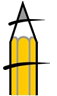 